Министерство сельского хозяйства Российской ФедерацииФедеральное государственное бюджетное образовательное учреждение высшего образования«Саратовский государственный аграрный университетимени Н.И. Вавилова»Факультет ветеринарной медицины, пищевых и биотехнологий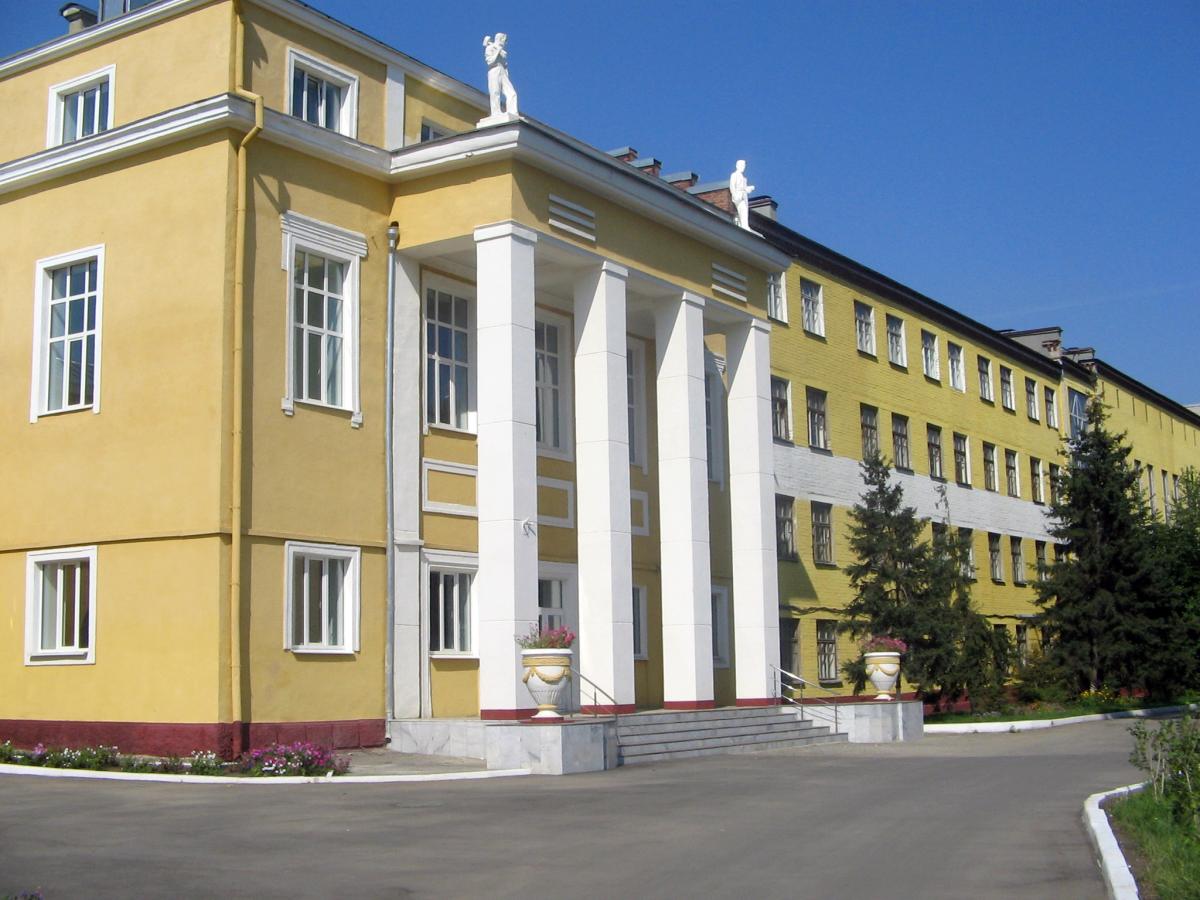 МЕЖДУНАРОДНАЯ НАУЧНО-ПРАКТИЧЕСКАЯ КОНФЕРЕНЦИЯ «СОВРЕМЕННЫЕ ПРОБЛЕМЫ ВЕТЕРИНАРНОЙ ФАРМАЦИИ И ПАТОЛОГИИ ЖИВОТНЫХ»Информационное письмоУважаемые коллеги!Приглашаем Вас принять участие в Международной научно-практической конференции «Современные проблемы ветеринарной фармации и патологии животных», которая состоится 14 – 15 апреля 2022 г по адресу: Россия, 410005, г. Саратов, ул. Соколовая, 335Секции конференции: 1. Современные проблемы ветеринарной фармакологии и токсикологии;2. Ветеринарное акушерство, гинекология, андрология и репродуктивные технологии;3. Морфология, физиология, внутренние незаразные болезни животных и клиническая диагностика;4. Инфекционная, инвазионная патология и ветеринарно-санитарная экспертиза.Для участия в конференции приглашаются научные работники, преподаватели, аспиранты и обучающиеся учреждений высшего профессионального образования.ОРГАНИЗАЦИОННЫЙ КОМИТЕТВоротников Игорь Леонидович – и.о. проректора по научной и инновационной работеМоргунова Наталья Львовна – и.о. декана факультета ветеринарной медицины, пищевых и биотехнологийСтрогов Владимир Викторович – зам. декана по научной работеЛощинин Сергей Олегович – и.о. заведующего кафедрой «Болезни животных и ветеринарно-санитарная экспертиза»Мариничева Марина Петровна – доцент кафедры «Болезни животных и ветеринарно-санитарная экспертиза»Козлов Сергей Васильевич – профессор кафедры «Болезни животных и ветеринарно-санитарная экспертиза»Евтеев Анатолий Александрович – специалист отдела технического обеспечения учебного процессаПОРЯДОК УЧАСТИЯ В РАБОТЕ СЕКЦИЙВ рамках работы секций планируются очные и доклады с возможностью удаленного участия. Рабочие языки – русский и английский. Желающим принять участие в работе секций необходимо прислать в оргкомитет анкету-заявку на участие до 31 марта 2022 г. 14.04.2022 г. – пленарное заседание;14-15.04.2022 г. – секционные заседания.Научная программа конференции будет размещена на сайте: www.sgau.ruУСЛОВИЯ УЧАСТИЯ Материалы и заявки должны поступить не позднее 31 марта 2022 г. Электронный вариант предоставляется в оргкомитет на любом носителе или электронной почтой по адресу sgau.vet@mail.ru с указанием в поле тема «Конференция 2022». Каждая статья должна быть в отдельном файле. Имя файла должно совпадать с фамилией и инициалами первого автора. При отправке материалов электронной почтой убедитесь в их получении, связавшись с ответственным за публикацию сборника. Программа конференции будет формироваться на основе заявленных докладов. Участие в конференции бесплатное. Сборник в электронном виде будет размещен на сайте университета в разделе «Конференции Саратовского ГАУ» и включен в базу данных РИНЦ. Правила оформления материалов:1.	Объем: от 2 до 6 страниц формата А4 (210x297мм);2.	Межстрочный интервал: полуторный;3.	Ширина полей: слева - 3 см., справа -2 см., сверху 2 см., снизу 2 см.;4.	Шрифт: Times New Roman. 14 пт (в таблицах - 12);5.	Выравнивание текста: по ширине без переносов, отступ 1,25 см.6. 	Автоматическая расстановка переносов и нумерация страниц отключены.7.  Рисунки (формат jpg, bmp) должны быть хорошего качества и читаемы. Ссылка на рисунки в тексте обязательна.8.    Источники в списке литературы размещаются строго в алфавитном порядке. Сначала приводятся работы авторов на русском языке, затем на других языках. Все работы одного автора необходимо указывать по возрастанию годов издания. Структура текста:1.  УДК.2.	Название статьи прописными буквами, полужирным шрифтом.3.	Фамилии, имя, отчество авторов с верхними индексами (если они работают в разных организациях), строчными буквами, полужирным шрифтом.4.	Электронная почта первого автора (E-mail).5.	Должность и название учреждения авторов6.	Город (страна) - строчными буквами.7.	Аннотация.8.	Ключевые слова.9.	Пункты 2-8 на английском языке.9.	Основной текст - обычным шрифтом, строчными буквами.10.	Литература обычным шрифтом, строчными буквами.Статья должна быть выдержана в научном стиле и соответствовать устоявшимся в научном сообществе взглядам на смысловое наполнение излагаемого материала. Научная статья должна содержать преимущественно новые научные результаты или новое осмысление и обсуждение известных идей и фактов.Ответственность за достоверность приведенных фактов, цифровых, графических или каких-либо иных данных, равно как за точность цитируемых текстов и отсутствие правовых препятствий к размещению информации, несет полностью автор.Поступление заявки в оргкомитет подтверждает полное согласие авторов на обработку и публикацию предоставленной персональной информации, а также полное согласие авторов с размещением присланных материалов в полном объеме и свободном доступе в электронной версии сборника, а также в электронных библиотеках и базах цитирования без выплаты авторского вознаграждения. В случае наличия каких-либо ограничений авторского права на присланные материалы, автор обязан письменно уведомить об этом оргкомитет.Оргкомитет оставляет за собой право отклонять статьи, оформленные не в соответствии с требованиями и несоответствующие тематике, проводить проверку оригинальности присланного материала, проводить независимое (внутреннее) рецензирование.Адрес оргкомитета: 410005, г. Саратов, ул. Соколовая, 335 «Саратовский ГАУ имени Н. И. Вавилова».Телефон для справок: (8452) 69-25-32.е-mail: sgau.vet@mail.ruНаш сайт: www.sgau.ruПросим ознакомить с данным информационным письмом всех заинтересованных лиц. Заранее благодарим за проявленный интерес!Заявка на участие в конференции (заполнить обязательно)Заранее благодарим за проявленный интерес!Название секции Тема доклада Фамилия, имя, отчество Ученая степень Ученое звание Место работы Должность Телефон E-mail Участие (очное, дистанционное) 